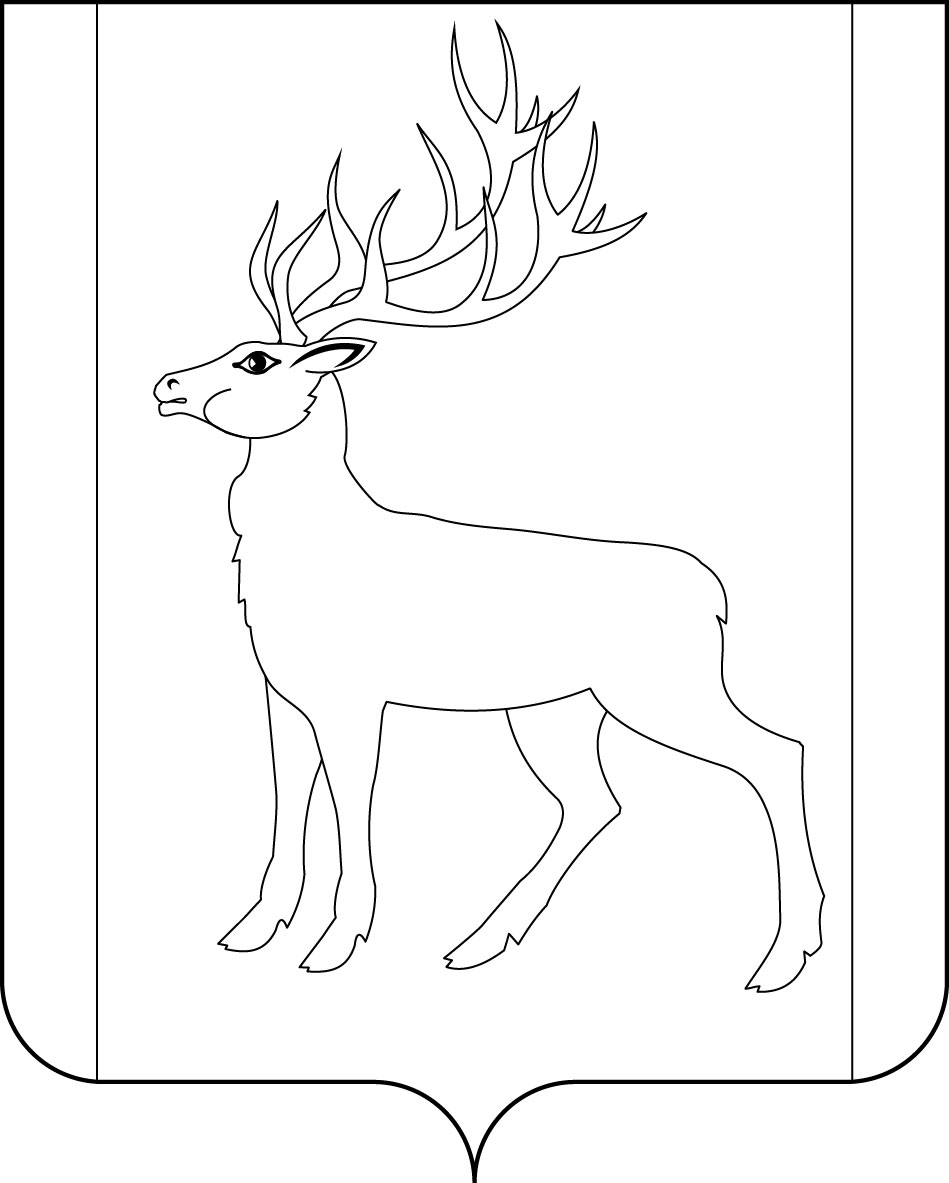 РОССИЙСКАЯ     ФЕДЕРАЦИЯИРКУТСКАЯ     ОБЛАСТЬДУМАМУНИЦИПАЛЬНОГО ОБРАЗОВАНИЯ КУЙТУНСКИЙ РАЙОН седьмого созываРЕШЕНИЕ«29» июня 2021 г.                                     р.п. Куйтун                                                         № 160Об утверждении плана работы Думы муниципального образования Куйтунский район на II полугодие 2021 годаРуководствуясь статьями 29, 30, 47 Устава муниципального образования Куйтунский район, статьями 27, 28 Регламента Думы муниципального образования Куйтунский район, Дума муниципального образования Куйтунский район                                                      РЕШИЛА:Утвердить план работы Думы муниципального образования Куйтунский район на II полугодие 2021 года (Приложение 1).Опубликовать настоящее решение в газете «Вестник Куйтунского района».Председатель Думы муниципального образования  Куйтунский район				                   		                         А.О. Якубчик                                                                         Приложение 1                                                                       к решению Думы муниципального образования                                                                                                                                                         Куйтунский район от «29» июня 2021 г. № 160                                                                             План работы Думы муниципального образованияКуйтунский район на II полугодие 2021 годаДЕПУТАТСКИЕ СЛУШАНИЯПУБЛИЧНЫЕ СЛУШАНИЯКРУГЛЫЙ СТОЛЗАСЕДАНИЯ ДУМЫ МУНИЦИПАЛЬНОГО ОБРАЗОВАНИЯ КУЙТУНСКИЙ РАЙОНРАБОТА С ДЕПУТАТАМИПРЕДСТАВИТЕЛЬНЫХ ОРГАНОВ I  И  II  УРОВНЯПредседатель Думы муниципального образования  Куйтунский район               						           Якубчик А.О.                                                                                               Подготовил: Консультант по правовым вопросам Думы муниципального образования Куйтунский район               ___________________ Е.В. Баева«_____»__________ 2021 г.     График проведения заседаний Думы муниципального образования Куйтунский район на II полугодие 2021 года26 августа28 сентября26 октября23 ноября 28 декабря№ п/пТема Время проведенияОтветственные1.Выполнение поручений сформированных на заседании круглого  стола от 15.04.2021г. по теме: «Состояние дел и перспективы развития физической культуры и спорта на территории муниципального образования Куйтунский район»»ОктябрьЯкубчик А.О. – председатель Думы муниципального образования Куйтунский район№ п/пТема Время проведенияОтветственные1.По проекту решения «О бюджете муниципального образования Куйтунский район на 2022 год»ДекабрьЯкубчик А.О. – председатель Думы муниципального образования Куйтунский районЗенин А.С. – председатель постоянного комитета местного бюджета Думы муниципального образования Куйтунский районКовшарова Н.А. – начальник финансового управления администрации муниципального образования Куйтунский район№ п/пТема Время проведенияОтветственные1.Совершенствование работы органов общественного самоуправления на территории МО Куйтунский район НоябрьЯкубчик А.О. – председатель Думы муниципального образования Куйтунский район№ п/пНаименование вопросаОтветственные за подготовку26 Август 2021 года26 Август 2021 года26 Август 2021 года1.О внесении изменений и дополнений в решение Думы муниципального образования Куйтунский район от 24.12.2019г. №29 «О бюджете муниципального образования Куйтунский район на 2021 год и на плановый период 2022 и 2023 годов»Зенин А.С. – председатель постоянного комитета местного бюджета Думы муниципального образования Куйтунский районКовшарова Н.А. – начальник финансового управления администрации муниципального образования Куйтунский район2.О назначении на должность председателяКонтрольно-счетной палаты муниципальногообразования Куйтунский районЯкубчик А.О. – председатель Думы муниципального образования Куйтунский район28 Сентябрь 2021 года28 Сентябрь 2021 года28 Сентябрь 2021 года1. О внесении изменений и дополнений в решение Думы муниципального образования Куйтунский район от 24.12.2019г. №29 «О бюджете муниципального образования Куйтунский район на 2021 год и на плановый период 2022 и 2023 годов»Зенин А.С. – председатель постоянного комитета местного бюджета Думы муниципального образования Куйтунский районКовшарова Н.А. – начальник финансового управления администрации муниципального образования Куйтунский район2 О внесении изменений и дополнений в Устав муниципального образования Куйтунский районЯкубчик А.О. – председатель Думы муниципального образования Куйтунский район.Головизина В. А. начальник управления по правовым вопроса, по работе с архивом и кадрами администрации муниципального образования Куйтунский район3 Об утверждении структуры администрации муниципального образования Куйтунский районЯкубчик А.О. – председатель Думы муниципального образования Куйтунский район.Головизина В. А. начальник управления по правовым вопроса, по работе с архивом и кадрами администрации муниципального образования Куйтунский район4О назначении на должность аудитораКонтрольно-счетной палаты муниципальногообразования Куйтунский районЯкубчик А.О. – председатель Думы муниципального образования Куйтунский район5.О рассмотрении информации Управления образования
АМО Куйтунский район. Итоги 2020-2021 учебного года. Готовность к новому учебному году в общеобразовательных учреждениях Куйтунского района.Ващенко Н.Ф – председатель постоянного комитета по социальной политике Думы муниципального образования Куйтунский районПодлинова Е.Н.- начальник управления образования Куйтунского района.6.О рассмотрении информации о подготовке к началу отопительного сезона 2020-2021 г. на территории Куйтунского района.Сапега С.В.  – председатель постоянного комитета экономики Куйтунского района, районного хозяйства и муниципальной собственности Думы муниципального образования Куйтунский районМолчанов С.М. – начальник управления ЖКХ Куйтунского района.7.Итоги организации отдыха, оздоровления и летней занятости детей и подростков, проживающих на территории МО Куйтунский район в Кравченко О.Э- заместитель мэра Муниципального образования Куйтунский район26 Октябрь 2020 года26 Октябрь 2020 года26 Октябрь 2020 года1.О внесении изменений и дополнений в решение Думы муниципального образования Куйтунский район от 24.12.2019г. №29 «О бюджете муниципального образования Куйтунский район на 2021 год и на плановый период 2022 и 2023 годов»Зенин А.С. – председатель постоянного комитета местного бюджета  Думы муниципального образования  Куйтунский районКовшарова Н.А. – начальник  финансового управления администрации  муниципального образования  Куйтунский район2Об утверждении порядка назначения и проведения опроса граждан в муниципальном образовании Куйтунский районЯкубчик А.О. – председатель Думы муниципального образования Куйтунский район.Головизина В. А. начальник управления по правовым вопроса, по работе с архивом и кадрами администрации муниципального образования Куйтунский район3.О рассмотрении информации «О состоянии пожарной безопасности в Куйтунском районе за 9 месяцев 2021 годаСтолопов В.П. - заместитель начальника ОНД и ПР по г. Тулуну, Тулунскому и Куйтунскому районам подполковника внутренней службы 4.О рассмотрении информации о деятельности ОГБУЗ КЦРБ (областное государственное бюджетное учреждение здравоохранения Куйтунская центральная районная больница) в период пандемии. Итоги работы. Ващенко Н.Ф. – председатель постоянного комитета по социальной политике Думы муниципального образования Куйтунский районСередкина Л.Н.- главный врач ОГБУЗ Куйтунская РБ5.Реализация муниципальной программы «Культура» и развитие туризма на территории Муниципального образования Куйтунский район Колесова Евгения Евгеньевна - начальник отдела культуры администрации муниципального образования Куйтунский район;6.О внесении изменения в решение Думы МО Куйтунский район «Об утверждении Положения о почётном гражданине Куйтунского района»Баева Е.В. - Консультант по правовым вопросам Думы муниципального образования Куйтунский район23 Ноябрь 2020 года23 Ноябрь 2020 года23 Ноябрь 2020 года!!!Включить вопрос НПА в области муниципального контроля!!!Включить вопрос НПА в области муниципального контроля!!!Включить вопрос НПА в области муниципального контроля1.О внесении изменений и дополнений в решение Думы муниципального образования Куйтунский район от 24.12.2019г. №29 «О бюджете муниципального образования Куйтунский район на 2021 год и на плановый период 2022 и 2023 годов»Зенин А.С. – председатель постоянного комитета местного бюджета Думы муниципального образования Куйтунский районКовшарова Н.А. – начальник финансового управления администрации муниципального образования Куйтунский район2.Выдвижение инициативы проведения публичных слушаний по проекту решения «О бюджете муниципального образования Куйтунский район на 2021 год»Якубчик А.О. – председатель Думы муниципального образования Куйтунский район.Зенин А.С. – председатель постоянного комитета местного бюджета Думы муниципального образования Куйтунский район3.Организация работы с молодежью и спортивной работы в поселениях.Ващенко Н.Ф.- председатель постоянного комитета по социальной политике Думы муниципального образования Куйтунский районКазаченко Н.П. – глава Иркутского МОДроздов В.К. - -глава Уховского МОЖигман О.А.- глава Каразейского МО4.Привлечение молодых специалистов на территорию МО Куйтунский район (здравоохранение, образование, культура, с\х)Кравченко О.Э. - заместитель мэра муниципального образования Куйтунский район по социальным вопросам5.Развитие, совершенствование волонтерского движения в МО Куйтунский районВащенко Н.Ф.- председатель постоянного комитета по социальной политике Думы муниципального образования Куйтунский районЧуйкина И.В.- начальник отдела спорта, молодежи и туризма администрации муниципального образования Куйтунский район6.О внесении изменений и дополнений в Приложение 2 к решению Думы муниципального образования Куйтунский район от 29 января 2013 года № 264 «Об утверждении перечня мест, запрещенных для посещения детьми (лицами не достигшими возраста 18 лет) в ночное время (с 22 до 6 часов местного времени в период с 1 октября по 31 марта включительно; с 23 до 6 часов местного времени в период с 1 апреля по 30 сентября включительно) без сопровождения родителей (лиц, их заменяющих), а также  лиц, осуществляющих мероприятия с участием детей, на территории муниципального образования Куйтунский район».Ващенко Н.Ф – председатель постоянного комитета по социальной политике Думы муниципального образования Куйтунский районЧуйкина Ирина Владимировна - начальник отдела спорта, молодежи и туризма администрации муниципального образования Куйтунский районДекабрь 2020 годаДекабрь 2020 годаДекабрь 2020 года1.О внесении изменений и дополнений в решение Думы муниципального образования Куйтунский район от 24.12.2019г. №29 «О бюджете муниципального образования Куйтунский район на 2020 год и на плановый период 2021 и 2022 годов»Зенин А.С. – председатель постоянного комитета местного бюджета Думы муниципального образования  Куйтунский районКовшарова Н.А. – начальник  финансового управления администрации  муниципального образования  Куйтунский район2О внесении изменений в Устав муниципального образования Куйтунский районЯкубчик А.О. – председатель Думы муниципального образования Куйтунский район.Головизина В. А. начальник управления по правовым вопроса, по работе с архивом и кадрами администрации муниципального образования Куйтунский район 3«О бюджете муниципального образования Куйтунский  район на 2022 год и на плановый период 2023 и 2024 годовЗенин А.С. – председатель постоянного комитета местного бюджета Думы муниципального образования  Куйтунский районКовшарова Н.А. – начальник  финансового управления администрации  муниципального образования  Куйтунский район.4Утверждение плана работы Думы муниципального образования Куйтунский район на I полугодие 2022 годаЯкубчик А.О. – председатель  Думы муниципального образования  Куйтунский район№ п/пНаименование мероприятийОтветственные 1.Участие депутатов Думы муниципального образование Куйтунский район в заседаниях Дум городского и сельских поселенийЯкубчик А.О. – председатель Думы муниципального образования Куйтунский район2.Участие депутатов в семинарах, стажировках, «Школе молодого депутата», проводимых Законодательным Собранием Иркутской областиЯкубчик А.О. – председатель Думы муниципального образования Куйтунский районБаева Е.В. - консультант по правовым вопросам Думы муниципального образования Куйтунский район3.Участие депутатов на депутатских, публичных, общественных слушаниях, круглых столах, проводимых Законодательным Собранием Иркутской области и Правительством Иркутской области Якубчик А.О. – председатель Думы муниципального образования Куйтунский районБаева Е.В. - консультант по правовым вопросам Думы муниципального образования Куйтунский район4.Участие председателей Дум городского и сельских поселений в заседаниях районной Думы, депутатских слушаниях, публичных слушаниях, круглых столах.Якубчик А.О. – председатель Думы муниципального образования Куйтунский районБаева Е.В. - консультант по правовым вопросам Думы муниципального образования Куйтунский район5.Подготовка и опубликование графика приема избирателей депутатами Думы муниципального образования Куйтунский район на I полугодие 2021 годаБаева Е.В. - консультант по правовым вопросам Думы муниципального образования Куйтунский район6.Оказание практической помощи депутатам Думы муниципального образования Куйтунский район в проведении отчетов перед избирателямиЯкубчик А.О. – председатель Думы муниципального образования Куйтунский районБаева Е.В. - консультант по правовым вопросам Думы муниципального образования Куйтунский район